Appendices of:The Gender of COVID-19 Experts in Newspaper Articles:A Descriptive Cross-Sectional StudyAppendix 1: Search strategy for Factiva.Appendix 2: Search strategy for the US Major Dailies.Appendix 3: Data extraction form.Appendix 1. Search Strategy for Factiva.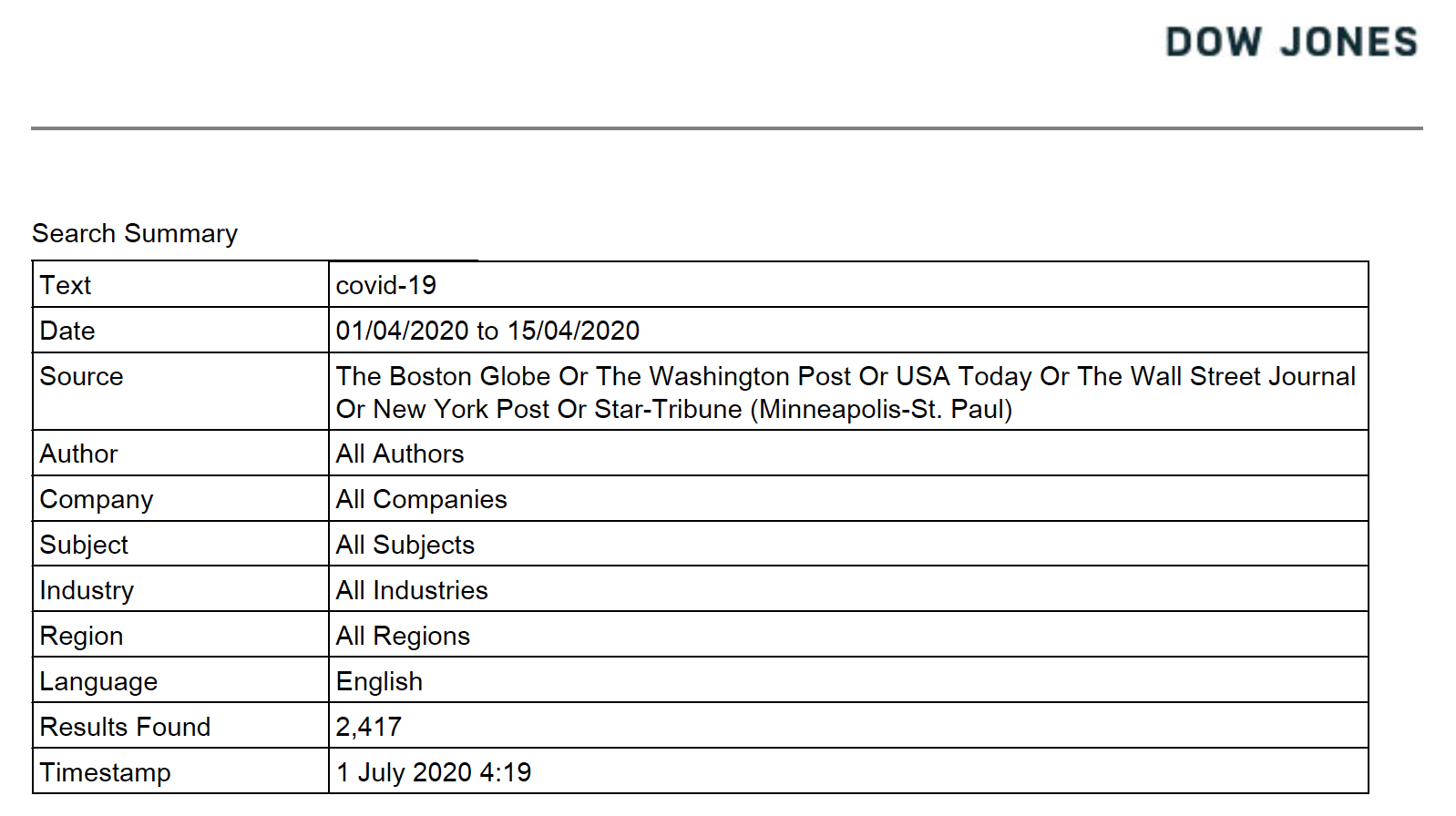 Appendix 2. Search Strategy for US Major Dailies.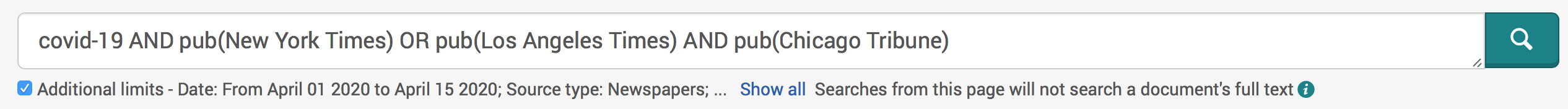 Appendix 3. Data Extraction form.NewspaperDateArticle TitleReporter Name(s)Expert NameExpert Sex (Pronouns in article)Expert Sex (Other Method)Describe Other MethodsExpert Field (from article)